Wniosek o współpracę CSR z Zespołem Lecznictwa Otwartego Sp. z o.o. 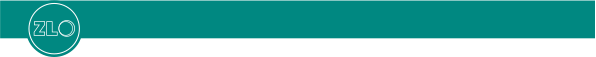 Podmiot wnioskującyDane adresowe organizatora - podmiotu/instytucji wnioskującej o współpracę. Opis przedsięwzięcia Opis przedsięwzięcia uwzględniający m.in. miejsce/miejsca  realizacji przedsięwzięcia, czas trwania, adresatów (uczestników) wraz ze spodziewaną frekwencją, planowane przez organizatora działania promujące wydarzenie ( w tym zaangażowanie mediów – patronaty medialne, relacje itp.), itp. Cele społeczne przedsięwzięcia Opis celu społecznego przedsięwzięcia, (np. edukacja dzieci, promocja aktywnego spędzania czasu, promocja zachowań prorodzinnych) oraz  spodziewanych efektów.  Świadczenia dla SpółkiWymierne, ekwiwalentne świadczenia jak  np. - gwarantowany udział przedstawicieli Spółki w wydarzeniu (np. miejsce na stoisko promocyjne ZLO itp.) - gwarantowana ekspozycja nośników Spółki (np. roll-upów, plakatów, ścianek promocyjnych itp.) - wymienienie nazwy Spółki jako partnera przedsięwzięcia podczas jego otwarcia  - upublicznienie informacji  o partnerstwie Spółki  (z logo) na drukach okolicznościowych/plikach elektronicznych/gadżetach towarzyszących wydarzeniu: np. na plakatach (ilość, miejsce ekspozycji, czas ekspozycji); na ulotkach (ilośc, miejsce ekspozycji); w reklamach (ilość, medium, czas ekspozycji); na zaproszeniach gości – uczestników (ilość); na zaproszeniach mediów (wraz z wykazem mediów); w relacjach medialnych z wydarzenia  (wraz z wykazem mediów); na gadżetach/upominkach dla uczestników  (ilość, rodzaj) itp. Budżet przedsięwzięciaSzacowane koszty całego przedsięwzięcia.Oczekiwana kwota wsparcia przez Spółkę Kwota, o którą wnioskuje do Spółki organizator przedsięwzięcia. 